DAMPAK PEMANASAN GLOBAL TERHADAP KELESTARIAN LINGKUNGAN HIDUP DI INDONESIASKRIPSIDiajukan untuk Memenuhi Salah Satu Syarat Dalam Menempuh Ujian Sarjana Program Strata Satu (S1) Pada Jurusan Ilmu Hubungan Internasional Oleh:Febianti Indrajati112030105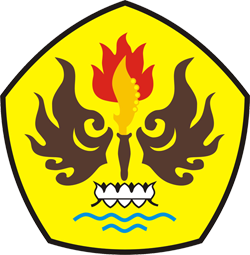 FAKULTAS ILMU SOSIAL DAN ILMU POLITIKUNIVERSITAS PASUNDANBANDUNG2016